                     DRUŠTVO PSIHOLOGA POŽEŠKO-SLAVONSKE ŽUPANIJE                                 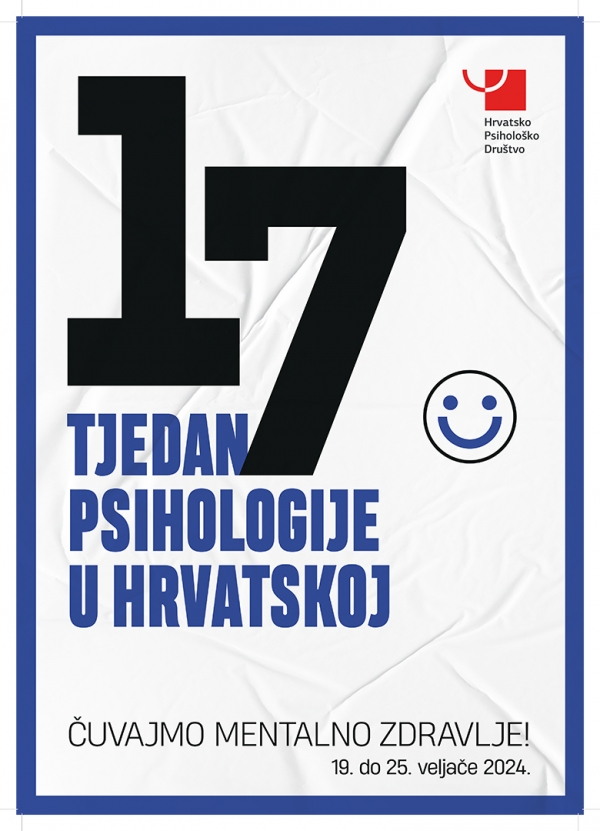      PONEDJELJAK, 19.02.2024. od 18 - 19 h    interaktivno predavanje za građanstvo on-line putem ZOOM-a             MINDFULNESS ZA ZDRAVLJE     Predavačica: Magdalena Živković, dipl.psiholog

  Join Zoom Meeting https://us06web.zoom.us/j/88459127997?pwd=CQqFVHnoZaxLcgUkOrLLSWMimuTvW5.1 Meeting ID: 884 5912 7997        Passcode: 679193 